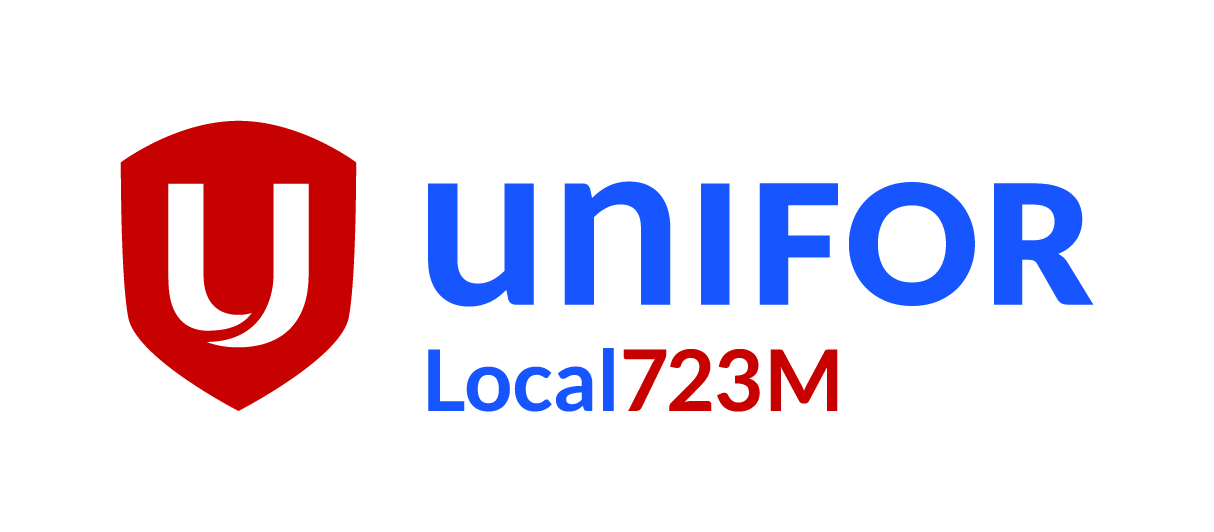           Agenda              Executive Board Meeting                Wednesday July 17 , 201918:00Call to Order and Minutes of Last Meeting Unifor Anti-harassment statement- Read By Mike NMinutes from last meeting-  2nd frank and approved18:15 Officer Reports and Committee reportsPresident                          Angelo Contarin- passedBell Unit VP                      Kat Leonard- PassedRogers City Unit VP         Carl Davis- Passed as presentedRogers OMNI Unit VP      Rinaldo Boni - PassedLocal Treasurer                Joshua Filipe - PassedH&S Rogers and Bell        Luc Wilson- Report Absent.18:38Howard Law Address to the ExecutivePolitical action As given by Howard.MAP Presentation Followed Howard. Then we played the Kahoot game that tested our knowledge on MAP.Break 7: 08 till 7:20.19:00Tabled MotionsMotion #1 – JDK Donation  Passed 12-0Motion #2 –  Lanyards 2nd by Mike Campoli -Passed 11 to 1Motion #3 – Motion #4New BusinessPresident 3 days a week in the fall- Angelo will be doing 3 days a week for the local!Member UNIFOR presentation and MAP presentation -as presented by Kat L. Discussion occurred.Unifor Video https://youtu.be/wZPnQKDw9XM - WatchedPolitical Action committee- Josh and Angelo (now with Sandy!) draft leaflet to give to members about what voting for the conservatives with kill jobs in media. Working on it.New Treasurer- Looking into getting help for Josh during the transition to the new treasurer. Bell CA Printing. Working on it soon!Constitutional Convention 2019- Ronda, Camilla, Kat and Angelo are going. 20:30Old BusinessTrustee meeting- coming Constitutional Convention QC 2019- we are readyKids Xmas party- started prepCTV 299 Queen Mental Health – MMVAs – Cancelled Local Standing Committee on H&SMap info sessionsNew member orientationNew Steward Training – August 11-16, they are goingOpen FloorIssues from programming department about work load. Not replacing lost workers and distributing the load over the remaining members. Next E-Board Meeting – Sep 4,2019Next General Membership  TBA22:00Motion to Adjourn Server